.SHUFFLE FORWARD, TOE POINTS, CROSS OVER, UNWINDSHUFFLE FORWARD, TOE POINTS, CROSS OVER, UNWINDSCUFF, SWING, SHUFFLE BACKSHUFFLE FORWARD, STEP, PIVOTSYNCOPATED SIDE STEPS, SCUFF, SWING, COASTER STEPSYNCOPATED SIDE STEPS, SCUFF, SWING, QUARTER TURN LEFT, COASTER STEPREPEATCOMPULSORY EXTRA 16 COUNTSAs you swing left foot out and make quarter turn to 4th wall (1st round only) finish the coaster step, then wait for 8 counts during break in music tempo, then stomp right foot forward and fan toe to right, left, right, stomp left foot forward and fan toe to left, right, left. Resume dance, shuffling forward.While waiting to begin, stretch both arms to the left at shoulder height with right toe behind left leg.Forever Green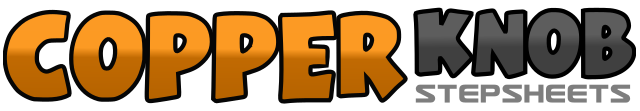 .......Count:48Wall:4Level:Beginner.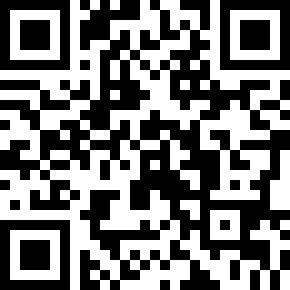 Choreographer:Angie Shirley (UK)Angie Shirley (UK)Angie Shirley (UK)Angie Shirley (UK)Angie Shirley (UK).Music:Lord of the Dance - Ronan HardimanLord of the Dance - Ronan HardimanLord of the Dance - Ronan HardimanLord of the Dance - Ronan HardimanLord of the Dance - Ronan Hardiman........1&2Shuffle forward on right foot stepping right, left, right3&4Shuffle forward on left foot stepping left, right left5&Point right toe to right side, step right foot next to left6&Point left toe to left side, cross left foot over right7-8Unwind ½ turn over right shoulder9&10Shuffle forward on right foot stepping right, left, right11&12Shuffle forward on left foot, stepping left, right, left13&Point right toe to right side, step right foot next to left14&Point left toe to left side, cross left foot over right15-16Unwind ½ turn over right shoulder17-18Scuff right heel forward, swing right foot out to right side19&20Shuffle back on right foot stepping right, left, right21-22Scuff left heel forward, swing left foot out to left side23&24Shuffle back on left foot stepping left, right, left25&26Shuffle forward on right foot stepping right, left, right27-28Step forward on left foot, pivot half turn over right shoulder29&30Shuffle forward on left foot stepping left, right, left31-32Step forward on right foot, pivot half turn over left shoulder33&Step right foot to right side, cross step left foot behind right34Step right foot to right side35&Cross step left foot in front of right, step right foot to right side36Cross step left foot in front of right37-38Scuff right heel forward, swing right foot out to right side39&Step back on right foot, step left foot next to right40Step forward on right foot41&Step left foot to left side, cross step right foot behind left42Step left foot left side43&Cross step right foot in front of left, step left foot to left side44Cross step right foot in front of left45-46Scuff left heel forward, swing left foot out to left side making quarter turn to left47&Step back on left foot, step right foot next to left48Step left foot forward